             Министерство образования и науки республики Дагестан.                      МКОУ «Бугленская СОШ имени Ш.И.Шихсаидова           с. Буглен Буйнакский район РД 368210 e-mail: buglen_school@mail.ruИнформацияо проделанной работе ко дню народного единства«Мы дружбой народов сильны»Цель: Воспитание гуманной, духовно-нравственной личности, достойных будущих граждан России, патриотов своего Отечества.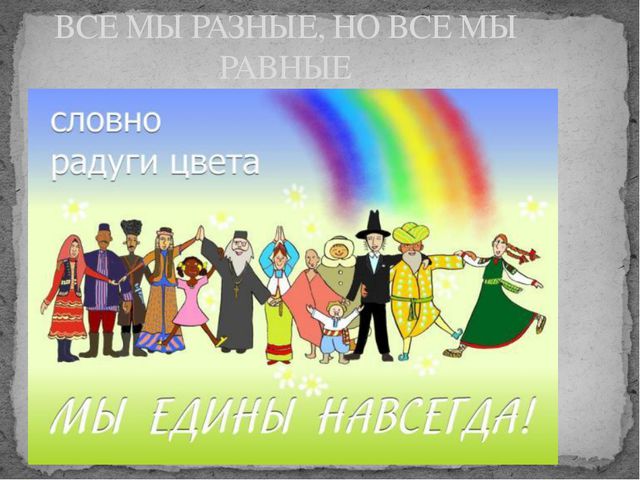         План мероприятий посвященных ко дню народного единства 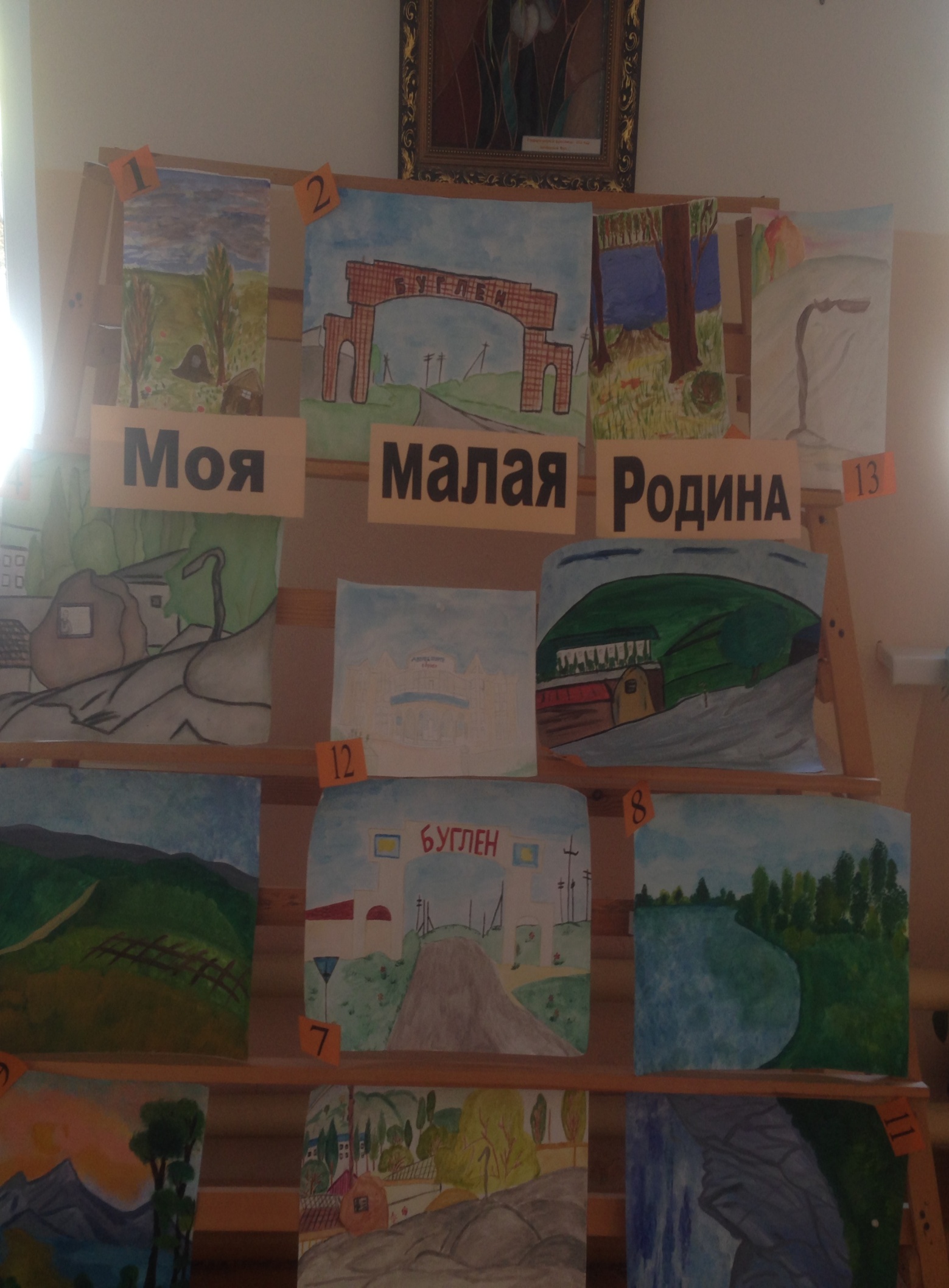 20.10.2017 Конкурс рисунка «Моя малая Родина» Бугленская СОШ имени Ш.И.Шихсаидова 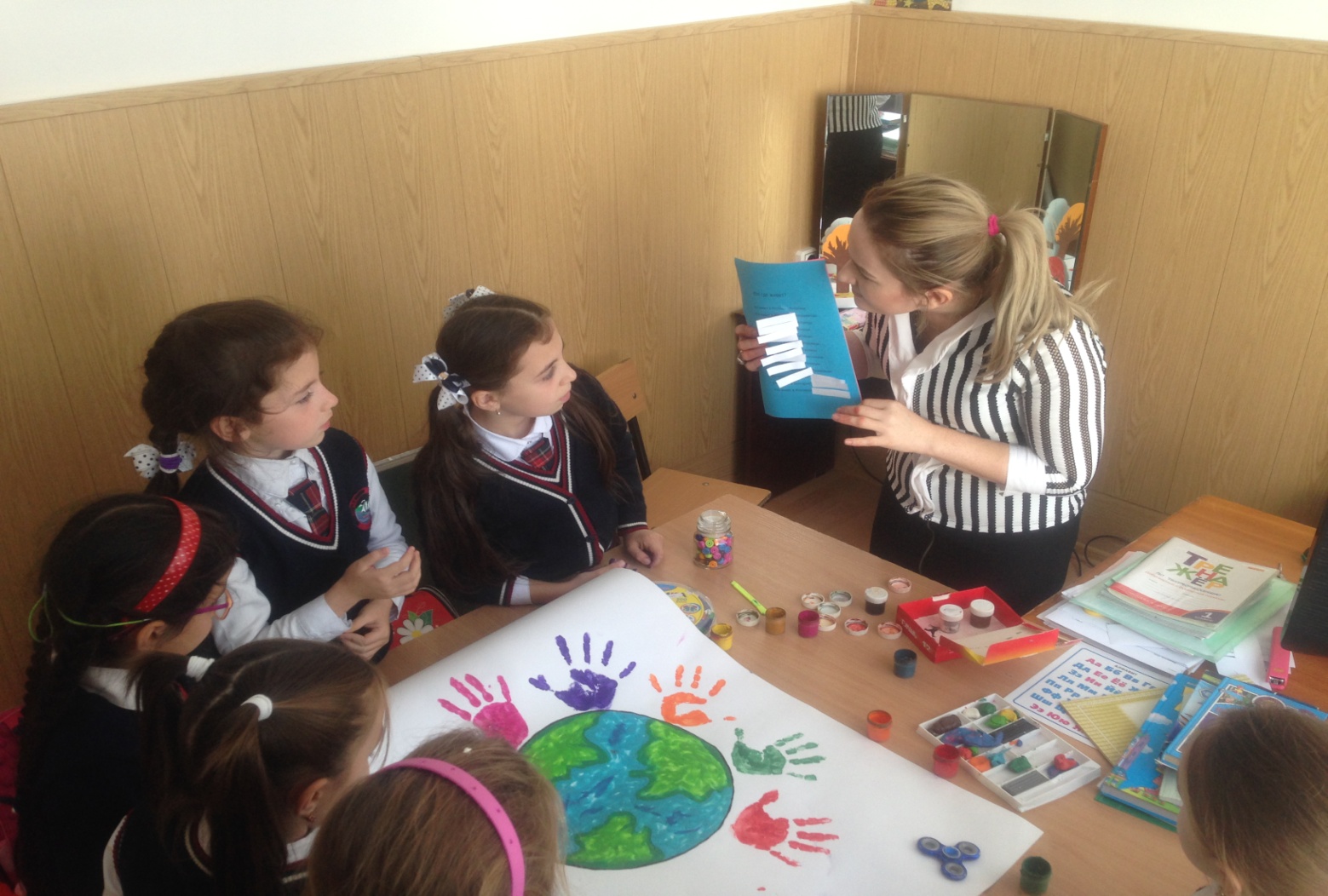 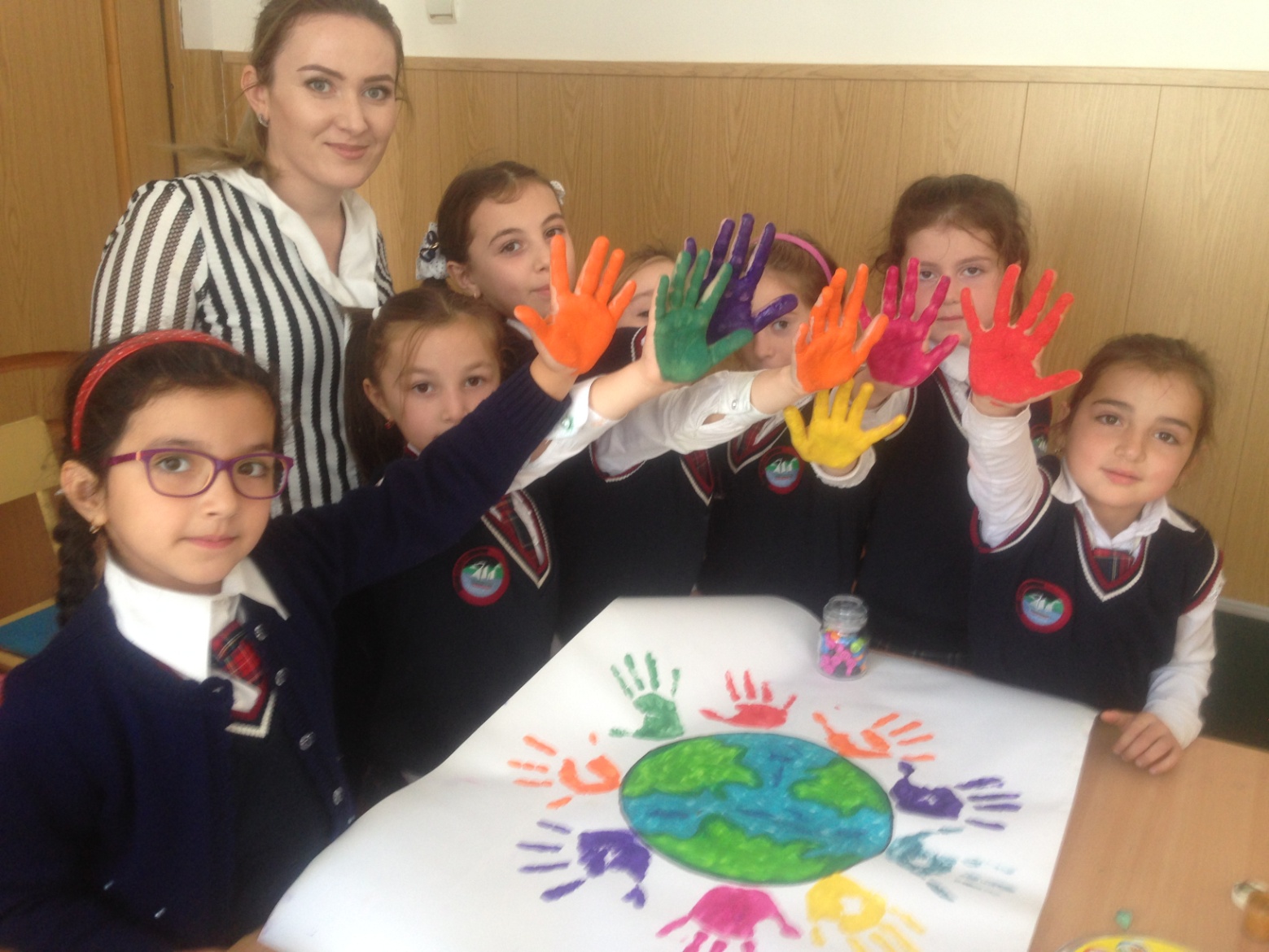  23.10.2017 Урок в логопедической группе 2 кл. «Мы дружбой народов сильны»Бугленская СОШ имени Ш.И.Шихсаидова 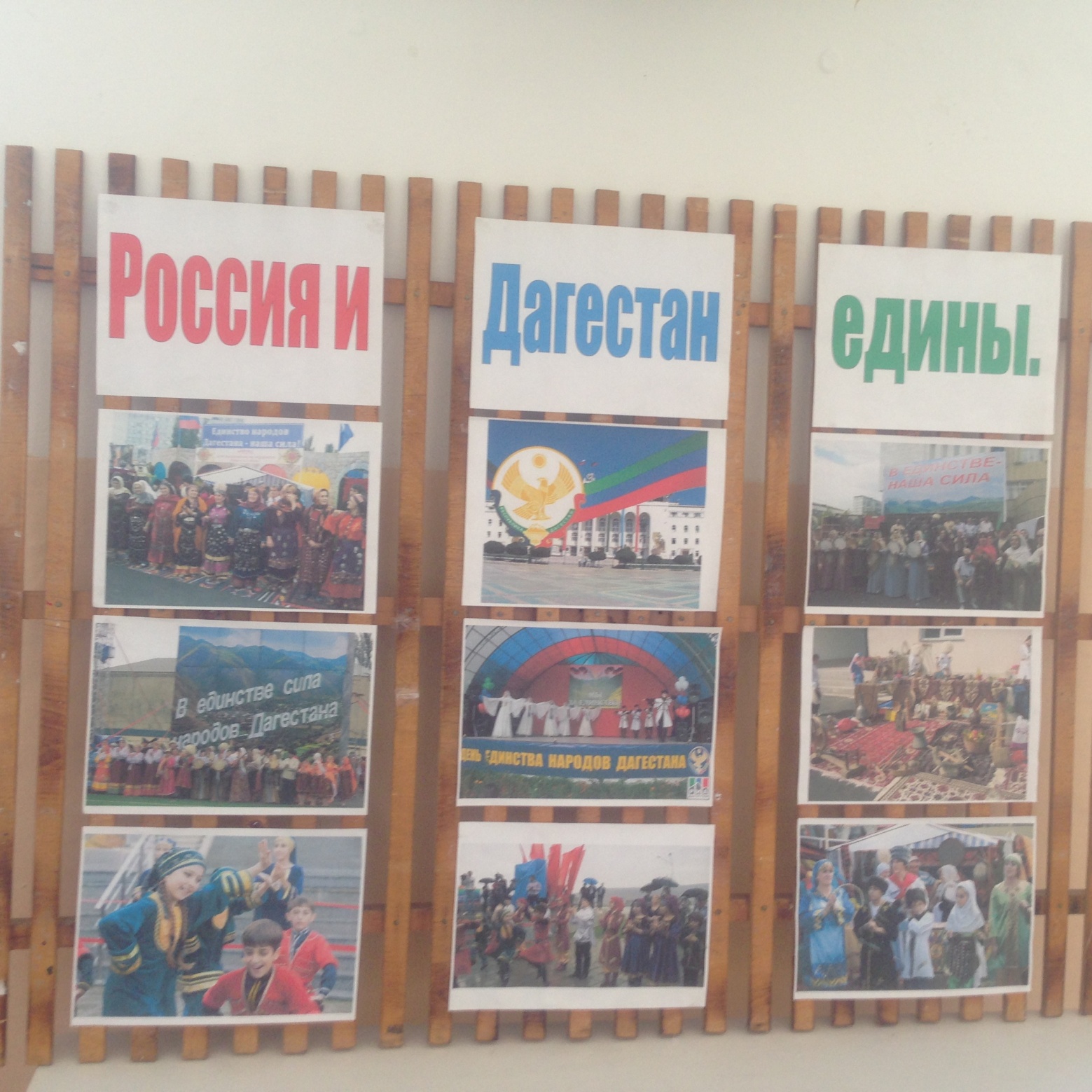 24.10.2017  Стенд «Россия и Дагестан едины » Бугленская СОШ имени Ш.И.Шихсаидова 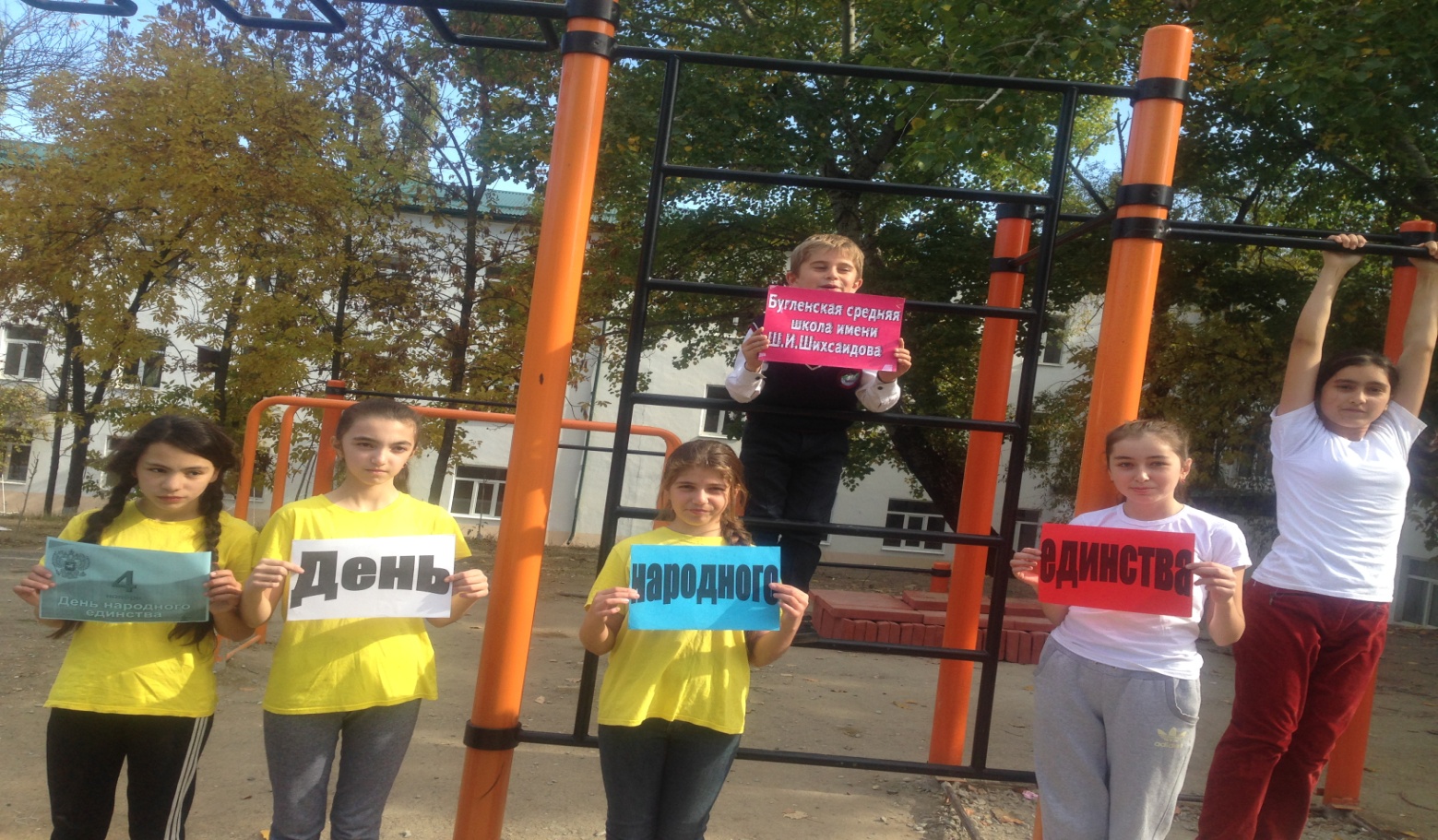 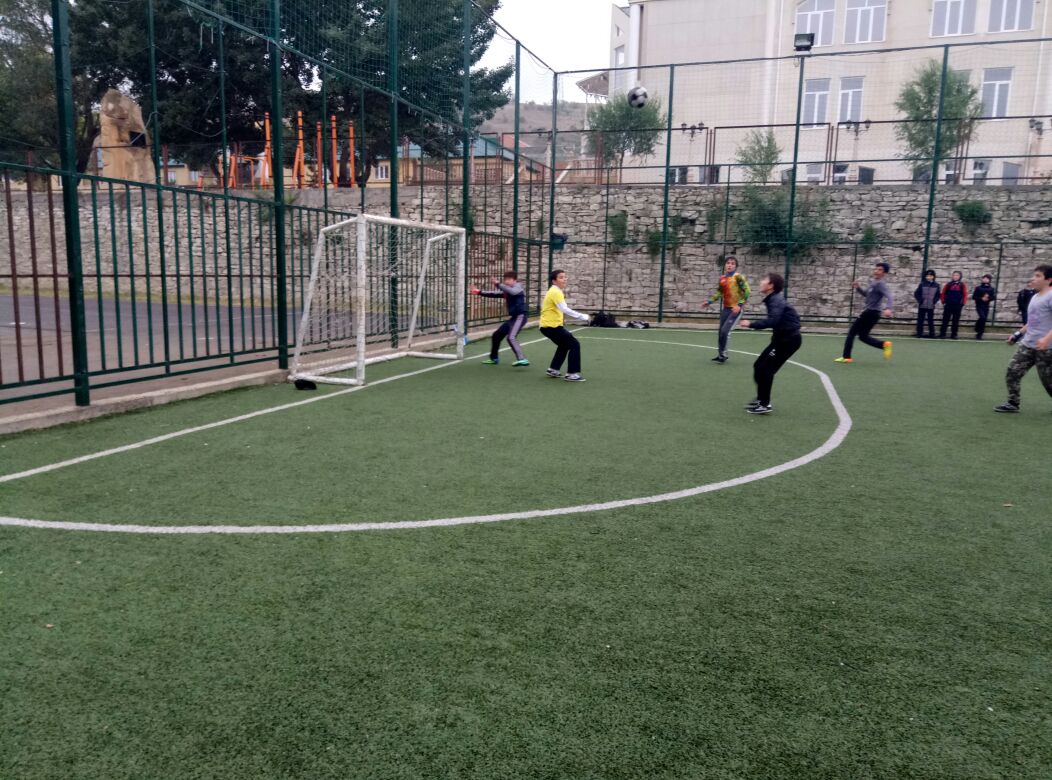 21.10.2017  Спортивное мероприятие «Когда мы едины, мы непобедимы »Бугленская СОШ имени Ш.И.Шихсаидова 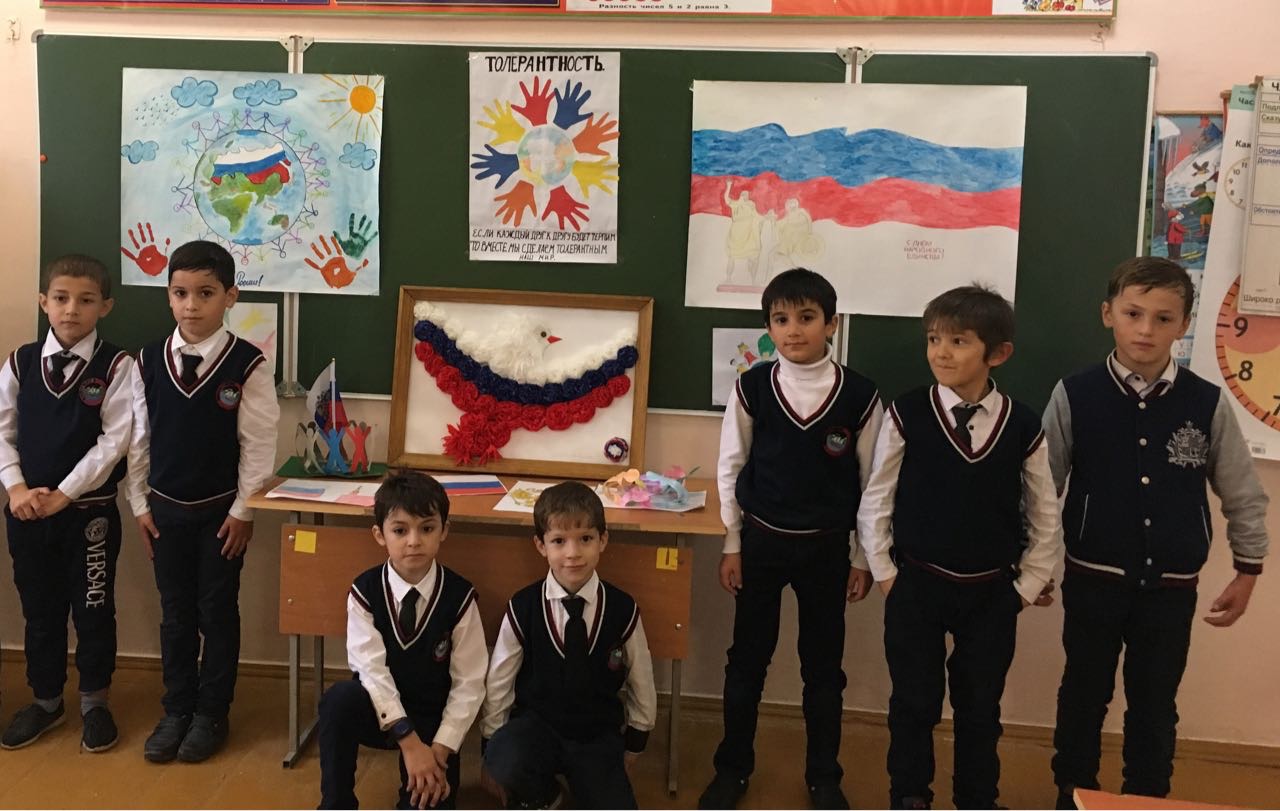 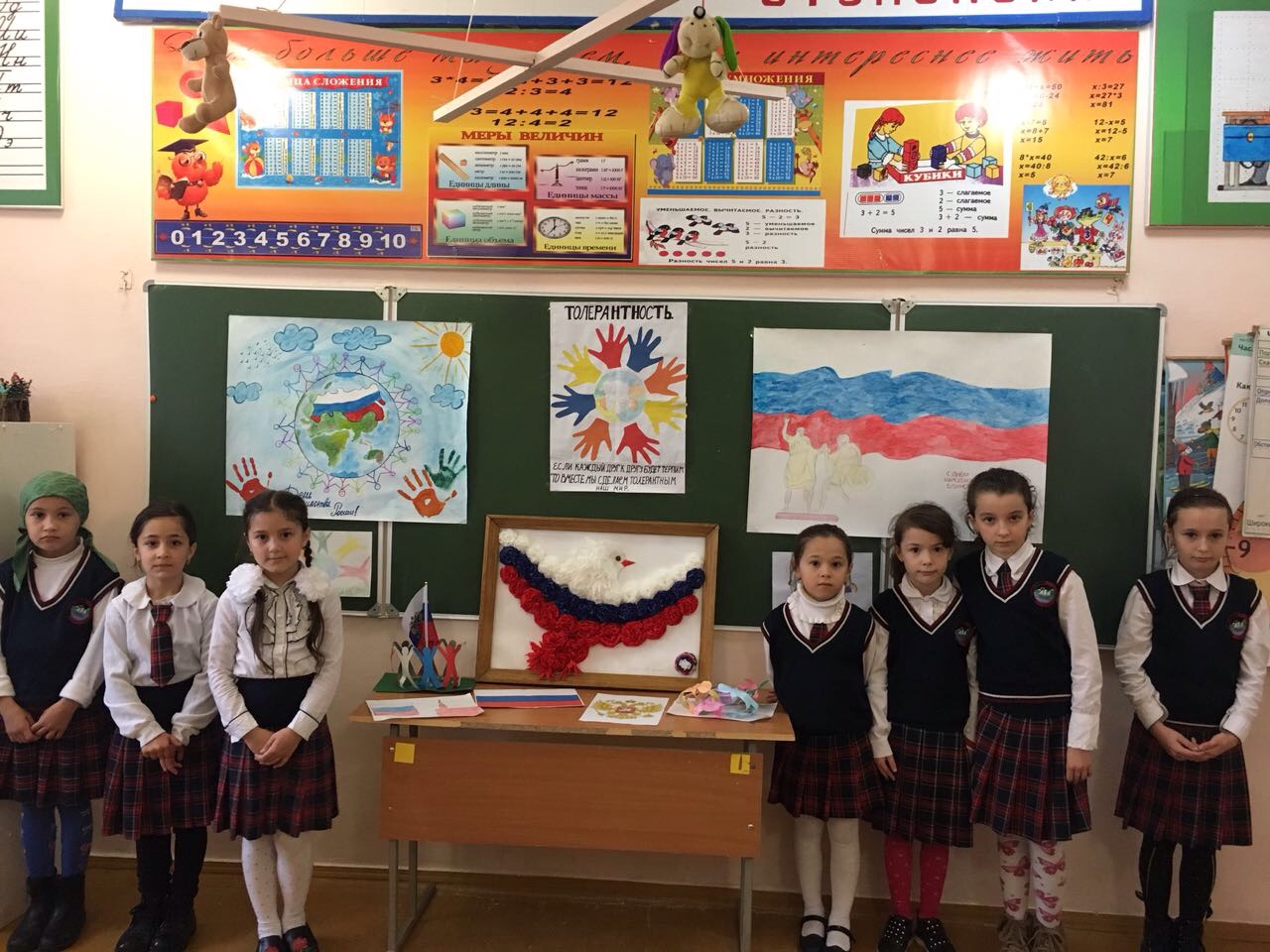 23.10.2017 Классный час во 2классе «Дружба и богатство» Бугленская СОШ имени Ш.И.Шихсаидова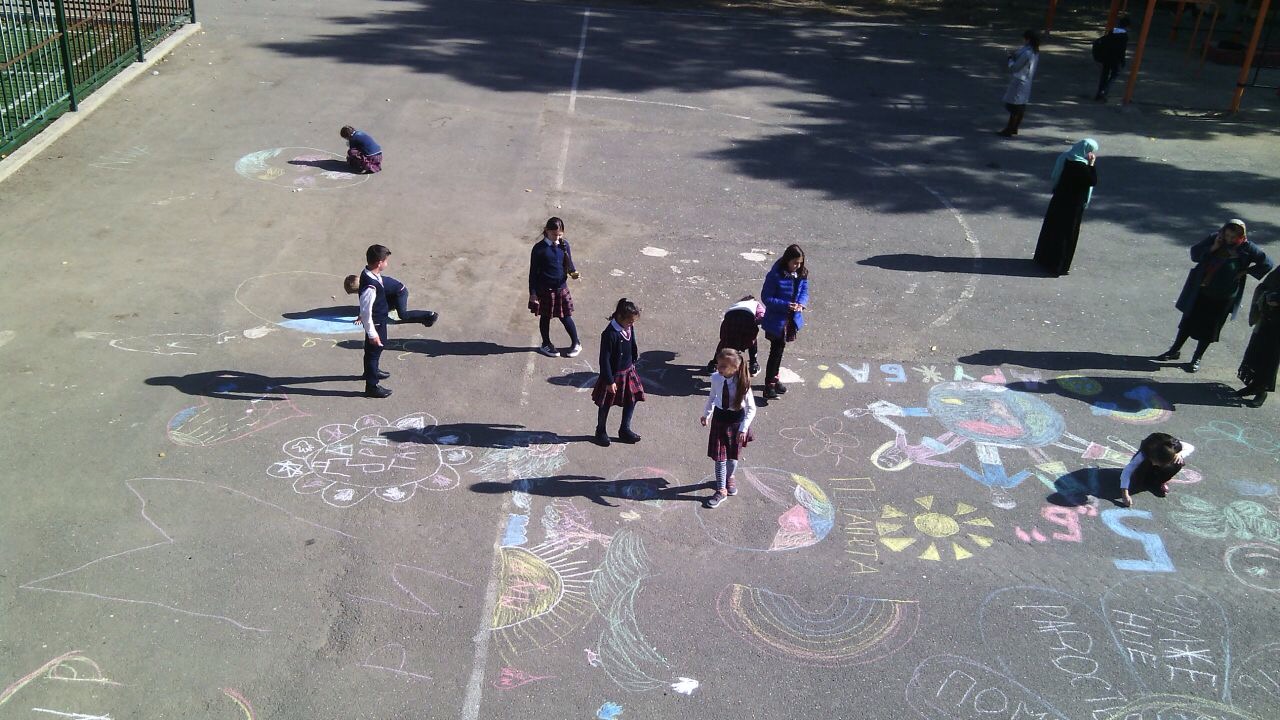 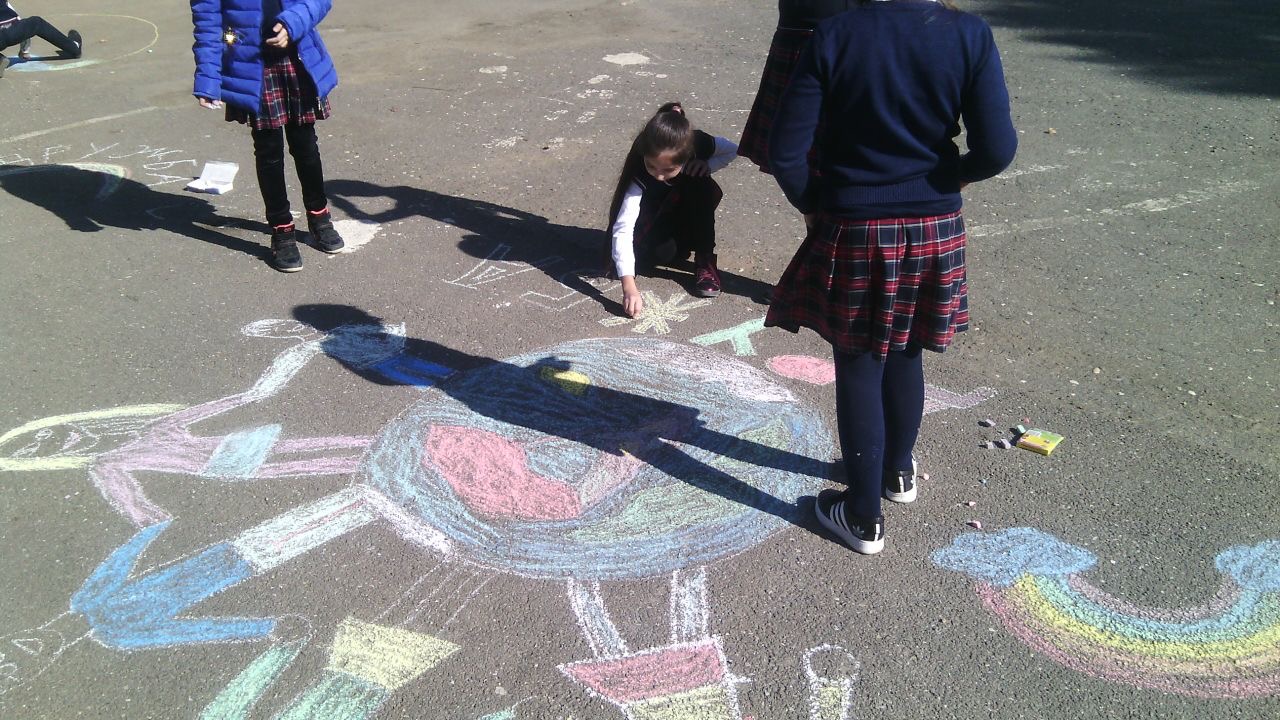 24.10.2017 Конкурс рисунка на асфальте «Дружба народов»Бугленская СОШ имени Ш.И.Шихсаидова№Проводимые мероприятия КлассКол-воСроки Ответственные Гости 1Урок «мы дружбой народов сильны»2623.10.2017Муратбекова М.А.Родители 2Конкурс рисунков «Моя малая Родина»5-1120.10.2017Сайпуллаева У.УРодители 3Стенд «Россия и Дагестан едины »24.10.2017Залимханова С.4Спортивное мероприятие «Когда мы едины мы непобедимы»6-721.10.2017Шанавазов С.Ф.Джахбарова Д.ГРодители 5Кл.час  «Дружба и богатство»223.10.2017Валиева Р.З.Родители 6Конкурс рисунка на асфальте «Дружба народов»4-724.10.2017Джахбарова Д.Г.Родители 7